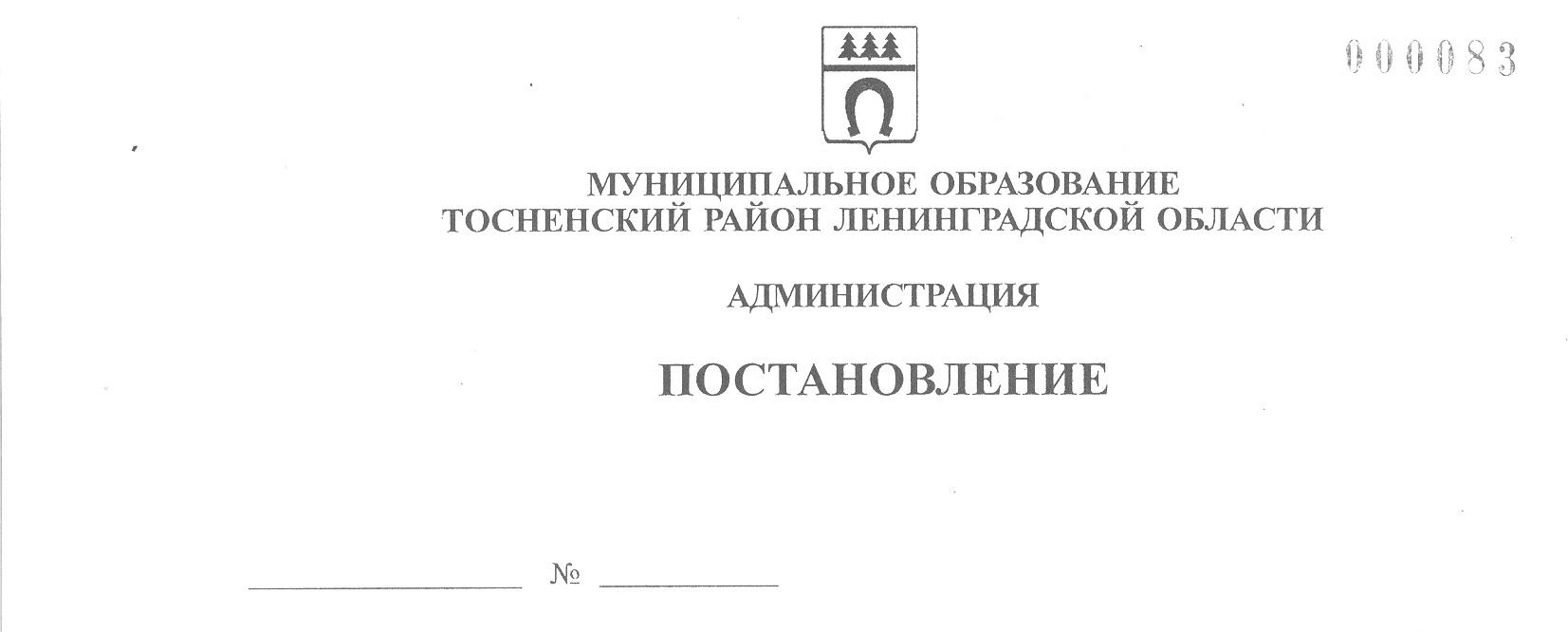 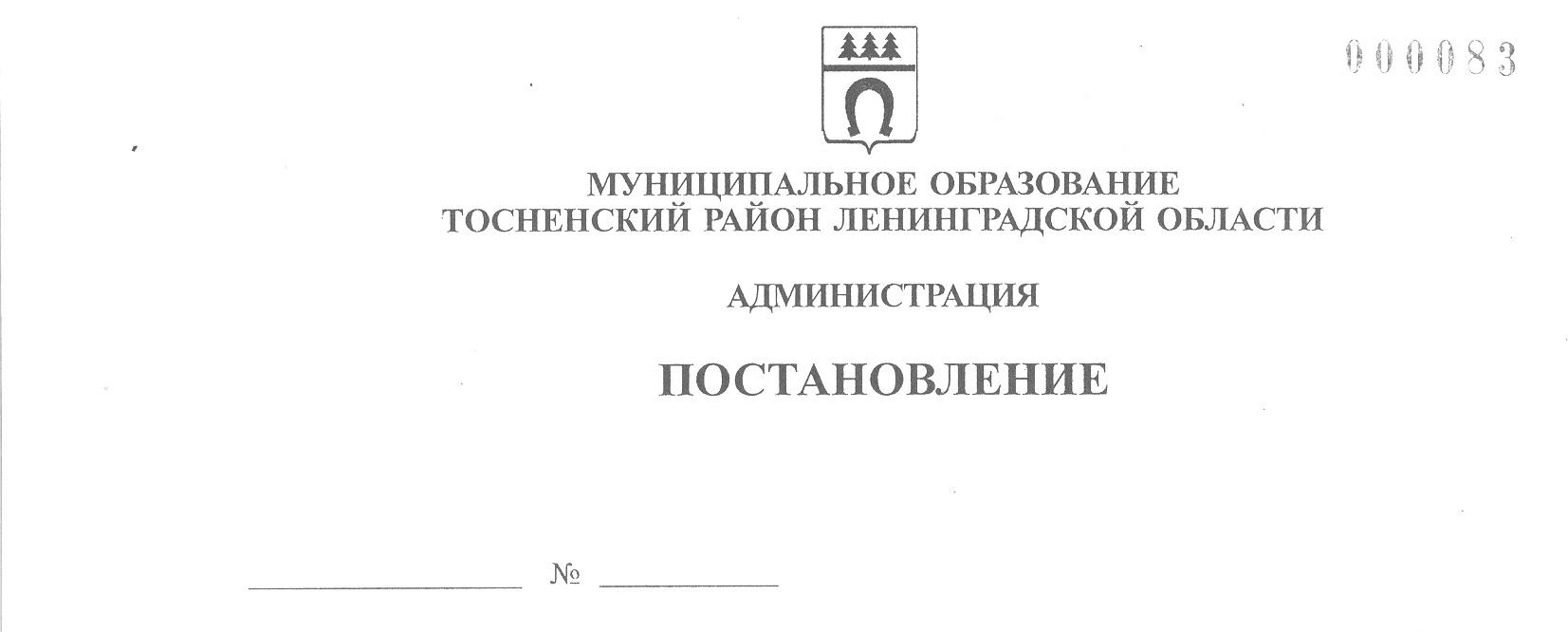      06.05.2022                         1578-паО проведении ярмарки выходного дня в период проведения праздничных мероприятий, посвященных 77-ой годовщине Победы в Великой Отечественной войне	В соответствии с п. 10 ст. 14 Федерального закона от 06.10.2013 № 131-ФЗ «Об общих принципах организации местного самоуправления в Российской        Федерации», ст. 11 Федерального закона от 28.12.2009 № 381-ФЗ «Об основах   государственного регулирования торговой деятельности в Российской Федерации», постановлением Правительства Ленинградской области от 29.05.2007 № 120        «Об организации розничных рынков и ярмарок на территории Ленинградской области», исполняя полномочия администрации Тосненского городского поселения    Тосненского муниципального района Ленинградской области на основании статьи 13 Устава Тосненского городского поселения Тосненского муниципального района Ленинградской области и статьи 25 Устава муниципального образования Тосненский муниципальный район Ленинградской области, администрация муниципального образования Тосненский район Ленинградской областиПОСТАНОВЛЯЕТ:	1. Провести 9 мая 2022 года ярмарку выходного дня в период проведения праздничных мероприятий, посвященных 77-ой годовщине Победы в Великой  Отечественной войне (далее – ярмарка).	2. Утвердить план мероприятий по подготовке и проведению ярмарки     (приложение 1).	3. Утвердить порядок организации ярмарки (приложение 2).	4. Рекомендовать ОМВД России по Тосненскому району Ленинградской     области осуществлять контроль по обеспечению общественного порядка в месте проведения ярмарки.	5. Комитету социально-экономического развития администрации муниципального образования Тосненский район Ленинградской области направить             в пресс-службу комитета по организационной работе, местному самоуправлению, межнациональным и межконфессиональным отношениям администрации муниципального образования Тосненский район Ленинградской области настоящее постановление для обнародования в порядке, установленном Уставом муниципального      образования Тосненский муниципальный район Ленинградской области.	6. Пресс-службе комитета по организационной работе, местному самоуправлению, межнациональным и межконфессиональным отношениям администрации муниципального образования Тосненский район Ленинградской области обнародовать настоящее постановление в порядке, установленном Уставом муниципального образования Тосненский муниципальный район Ленинградской области.	7. Контроль за исполнением постановления возложить на заместителя главы администрации муниципального образования Тосненский район Ленинградской области Горленко С.А.Глава администрации							           А.Г. КлементьевГусманова Юлия Валерьевна, 8(81361)325906 гвПриложение 1к постановлению администрациимуниципального образованияТосненский район Ленинградской областиот  06.05.2022  № 1578-паПЛАНмероприятий по подготовке и проведению ярмарки	1. Наименование организатора ярмарки: администрация муниципального   образования Тосненский район Ленинградской области.	2. Организационные мероприятия по подготовке и проведению ярмарки:Приложение 2к постановлению администрациимуниципального образованияТосненский район Ленинградской областиот  06.05.2022  № 1578-паПОРЯДОКорганизации ярмарки	1. Организаторы и участники ярмарки руководствуются  законодательством Российской Федерации о защите прав потребителей, законодательством  в области обеспечения санитарно-эпидемиологического благополучия населения, о пожарной безопасности, законодательством  в области охраны окружающей среды и другими установленными федеральным законодательством требованиями.	2. Участниками ярмарки могут быть юридические лица или индивидуальные предприниматели, зарегистрированные в установленном законодательством Российской Федерации порядке (далее – участники).	3. Для участия в ярмарке участники представляют  организатору ярмарки     не позднее 1 дня до начала проведения ярмарки заявку в произвольной форме          с указанием названия юридического лица, фамилии, имени, отчества индивидуального предпринимателя, ассортимента реализуемой продукции (выполнения работ, оказания услуг), места регистрации, вида, размеров и количества торговых объектов.	4. Заявка направляется в адрес организатора ярмарки на почтовый адрес:    Ленинградская область, г. Тосно, пр. Ленина, д. 32, на электронный адрес: motosno@mail.ru или по телефону 8(81361)32590.	5. Организатор ярмарки разрабатывает схему размещения торговых мест      на ярмарке. Схема размещения предусматривает торговые зоны для реализации различных групп товаров (выполнения работ, оказания услуг).	6. Организатор ярмарки обеспечивает размещение участников ярмарки в соответствии со схемой размещения, оказывает консультационную и информационную поддержку участникам ярмарки, ведет учет участников ярмарки.	7. Участники ярмарки самостоятельно размещают на торговых местах необходимое оборудование (столы, палатки, лотки, сезонные, надувные аттракционы и т. д.).	8. Торговля  на ярмарке осуществляется в соответствии с требованиями санитарных норм и правил продажи конкретных видов продукции и в соответствии        с законодательством Российской Федерации в сфере защиты прав потребителей,     а также с учетом обеспечения свободного доступа покупателей к торговым местам.	9. На ярмарке запрещается продажа продовольственных товаров, не имеющих ветеринарно-сопроводительных документов, документов, подтверждающих   их происхождение, качество и безопасность для здоровья человека.	10. В целях  создания благоприятных условий для покупателей организатор ярмарки:	- обеспечивает продажу товаров (выполнение работ, оказания услуг), соответствующих типу ярмарки;	- организует поддержание общественного порядка на ярмарке;	- обеспечивает содержание в надлежащем санитарно-гигиеническом состоянии места торговли;	- оснащает места проведения ярмарок контейнерами для сбора мусора и туалетами;	- организует вывоз мусора во время и  после завершения ярмарки.	Участник ярмарки обеспечивает наличие:	- подтоварников для складирования товаров;	- специализированного холодильного оборудования для продажи товаров, требующих определённых условий хранения;	- весоизмерительного оборудования и другого измерительного оборудования, прошедшего проверку  в установленном порядке в органах государственной метрологической службы, при продаже весовых товаров;	- документов необходимых для эксплуатации сезонных, надувных аттракционов.	11. Участники ярмарки, осуществляющие продажу товаров (выполнение    работ, оказание услуг) на ярмарке, должны соблюдать требования законодательства Российской Федерации о защите прав потребителей,  законодательства в области обеспечения санитарно-эпидемиологического благополучия населения, безопасности населения при использовании сезонных, надувных аттракционов и иные предусмотренные законодательством Российской Федерации требования.	12. Участники ярмарки, осуществляющие торговую деятельность,  должны иметь при себе следующие документы:	- индивидуальные предприниматели и юридические лица: документ, подтверждающий факт внесения сведений о юридическом лице (индивидуальном предпринимателе) в единый государственный реестр юридических лиц (индивидуальных предпринимателей);	- документы, подтверждающие факт приобретения товаров (накладные,    торгово-закупочные акты);	- документы, подтверждающие качество и безопасность товаров (сертификат соответствия, качественное удостоверение в случаях, установленных законодательством);	- личную медицинскую книжку единого образца (для лиц, осуществляющих торговлю продовольственными товарами);	- ценники на товары, оформленные в соответствии с действующим законодательством;	- документы, необходимые при эксплуатации сезонных, надувных аттракционов;	- другие документы, предусмотренные законодательством для осуществления торговой деятельности (выполнения работ, оказания услуг), которые хранятся         у участника ярмарки в течение всего времени работы ярмарки и предъявляются     по первому требованию организатору ярмарки и иным уполномоченным органам государственной власти.	13. Порядок и условия предоставления торговых мест на ярмарке.	13.1. Торговые места на ярмарке предоставляются юридическим лицам, индивидуальным предпринимателям.	13.2. Торговые места на ярмарке распределяются между всеми участниками ярмарки, подавшими заявки и согласовавшими ассортиментный перечень  товаров с организатором ярмарки.	13.3. Организатор ярмарки ведет реестр участников ярмарки, в котором     указывает: наименование юридического лица, Ф.И.О. индивидуального предпринимателя, место регистрации, вид, размер и количество торговых объектов, ассортиментный перечень товаров (выполнения работ, оказания услуг).	13.4. При превышении количества желающих принять участие в ярмарке    лимита торговых мест, утвержденных схемой, места предоставляются участникам, ранее подавшим заявление.	13.5. Основанием для отказа в предоставлении торгового места является     отсутствие на ярмарке свободных торговых мест, установленных схемой, и несоответствие заявленного ассортимента товаров (выполнения работ, оказания услуг) требованиям настоящего плана.	13.6. Плата за торговое место на ярмарке не взимается.	14. Место проведения ярмарки: г. Тосно, ул. Советская, 19 (территория       городка аттракционов).	15. Наименование, периодичность ярмарки: ярмарка выходного дня (праздничная).	16. Дата проведения ярмарки: 9 мая 2022 года.	Режим работы ярмарки: с 10-00 до 20-30.	17. Перечень реализуемых товаров (выполнения работ, оказания услуг) на ярмарке:	- продовольственные товары;	- продукция общественного питания;	- непродовольственные товары;	- развлекательные услуги (сезонные, надувные аттракционы).	18. Ассортиментный перечень продукции (работ, услуг), реализуемой на ярмарке, в обязательном порядке согласовывается с организатором ярмарки.	18.1. На ярмарке запрещается торговля:	- продукцией свиноводства и свининой;	- товарами, изъятыми из оборота или ограниченными в обороте;	- драгоценными металлами и камнями и изделиями из них;	- алкогольной продукцией;	- табачными изделиями;	- безалкогольными напитками в стеклянной таре;	- скоропортящимися пищевыми продуктами без специального оборудования;	- консервированными продуктами домашнего приготовления;	- кулинарными изделиями из мяса, рыбы, кондитерскими изделиями, приготовленными в домашних условиях;	- мясными и рыбными полуфабрикатами непромышленного производства;	- детским питанием;	- неупакованным продовольственным сырьем и пищевыми продуктами        без упаковочных материалов;	- изделиями из пушно-мехового сырья и дубленой овчины, шкурок зверей;	- аудио-, видеопродукцией, компьютерными информационными носителями, технически сложными товарами бытового назначения;	- лекарственными препаратами и изделиями медицинского назначения;	- другими товарами, реализация которых запрещена или ограничена законодательством Российской Федерации.	19. Ответственность за нарушение плана мероприятий.	19.1. Контроль за соблюдением требований, установленных настоящим    планом, осуществляется уполномоченными органами государственной власти и организатором ярмарки в пределах их компетенции в соответствии с действующим законодательством.	19.2. Нарушение требований плана мероприятий участниками ярмарки является основанием для лишения торгового места.№МероприятияСрокиисполненияОтветственный за исполнение12341.Разработка и согласование схемы размещения торговых мест на площадке проведения ярмаркиДо 09.05.2022Гусманова Ю.В.2.Организация работы по привлечению к участию в ярмарке юридических лиц, индивидуальных предпринимателейДо 09.05.2022Гусманова Ю.В.3.Определение ассортимента реализуемых товаров (выполнения работ, оказания услуг)До 09.05.2022Гусманова Ю.В.4.Ведение реестра участников   ярмаркиВесь периодГусманова Ю.В.5.Подготовка и уборка территории ярмарки09.05.2022Барыгин М.Е.6.Контроль за обеспечением общественного порядка на территории проведения ярмарки09.05.2022Цай И.А.7.Обеспечение безопасности при эксплуатации нестационарных торговых объектов (сезонных, надувных аттракционов, палаток, лотков и т. д.)09.05.2022Собственники нестационарных торговых объектов, лица, оказывающие услугу